Kortrijk, 2 september 2022Beste ouder(s), verantwoordelijke(n)Uw zoon / dochter is gestart in de gekozen opleiding.We verwelkomen ook jou graag om de opleiding beter te leren kennen. Daarom organiseren wij op dinsdag 20 september een kennismakingsavond op school.Vanaf 19 uur bieden wij u het volgende programma aan: 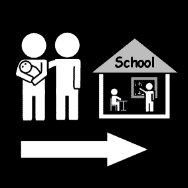 ontvangst en verwelkoming door de directieinfo vanuit de leerlingenbegeleidinguitleg over het ASV-programma + enkele weetjesde praktijkleerkrachten leggen hun werking uit in het praktijklokaalDe aanwezigheid van uw zoon/dochter mag, maar is niet verplicht.Ilse Ghiesmans		Het beleidsteam		de leerkrachtenDirecteurstrookje tegen woensdag 14 september 2022 afgeven aan de klastitularisDe ouder(s)/verantwoordelijke  van ............................................... uit klas ...............zullen aanwezig zijn op dinsdag 20 september 2022 met …… personen.kunnen NIET aanwezig zijn op dinsdag 20 september 2022; wij wensen wel telefonisch contact met de klastitularis.kunnen NIET aanwezig zijn op dinsdag 20 september 2022.					handtekening ouder(s), verantwoordelijke(n)						..............................................................................